Questions adapted from Score21 and SchoolNetProblem 1Problem 2Gridded ResponseMondayIn the diagram below, Line AB is parallel to Line CD. 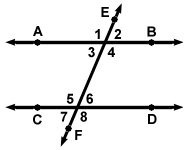 If the m 4 = 2x - 10 and m5 is 10x + 10.  Find the value of x.What is the slope of the line 2x + 5y = 25? Problem 2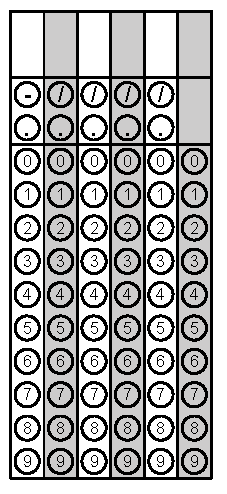 TuesdayFind the perimeter of the triangle below. 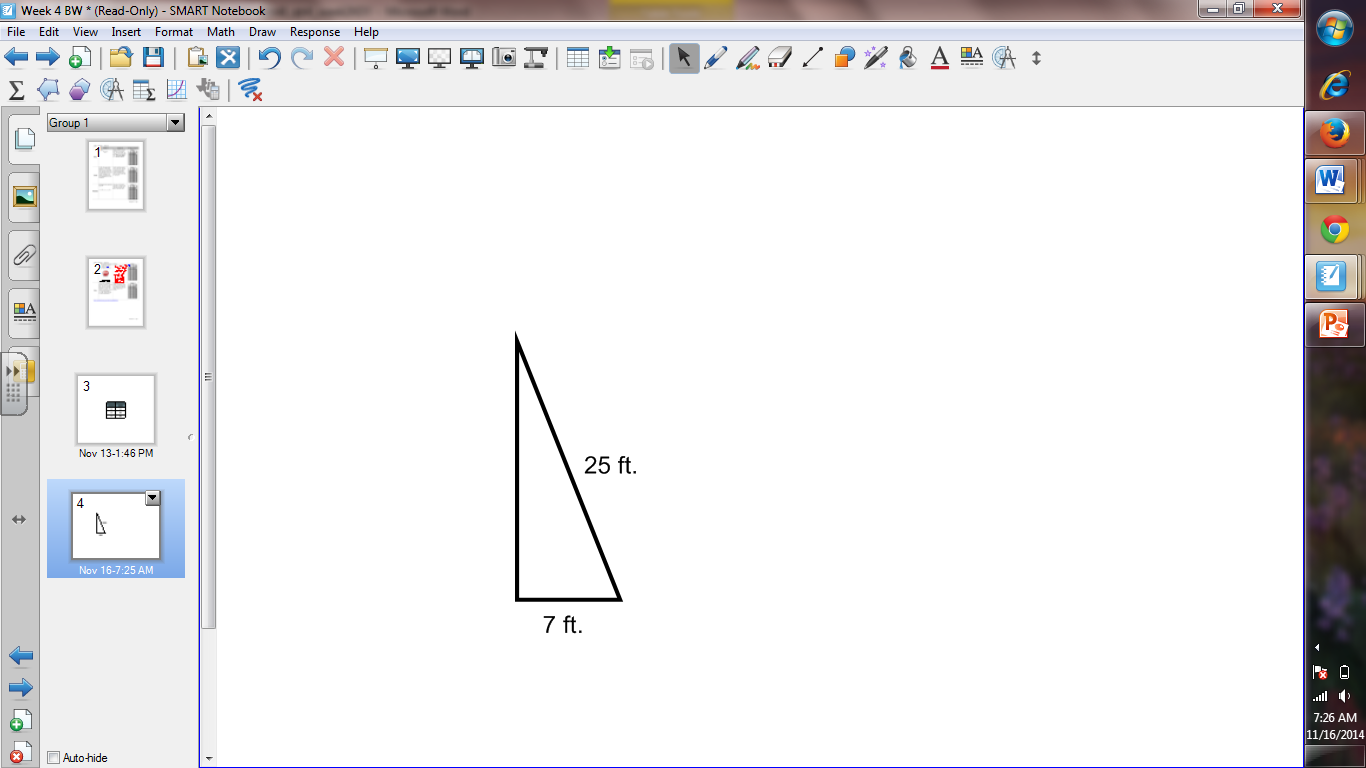 Order the following numbers from greatest to least. Problem 1WednesdayThe area a square room is 75 square feet. Find the perimeter of the room to the nearest hundredth. Write an equation of a line that has the same slope as 4x – 10y = 20 and the same y-intercept as 4y + 24 = 5x.Problem 1ThursdayThe scatter plot below shows the average yearly consumption of bottled water by people in the United States starting in 1990.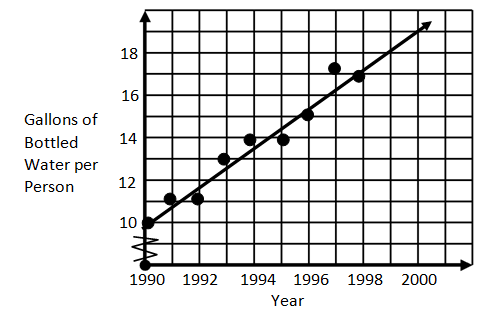 Using the line of best fit, predict the average consumption of bottled water in the year 1999?Two stores sell avocadoes at different prices per apple. Store H sells 4 avocadoes for $4.20. The graph below shows the cost of purchasing avocadoes at Store L.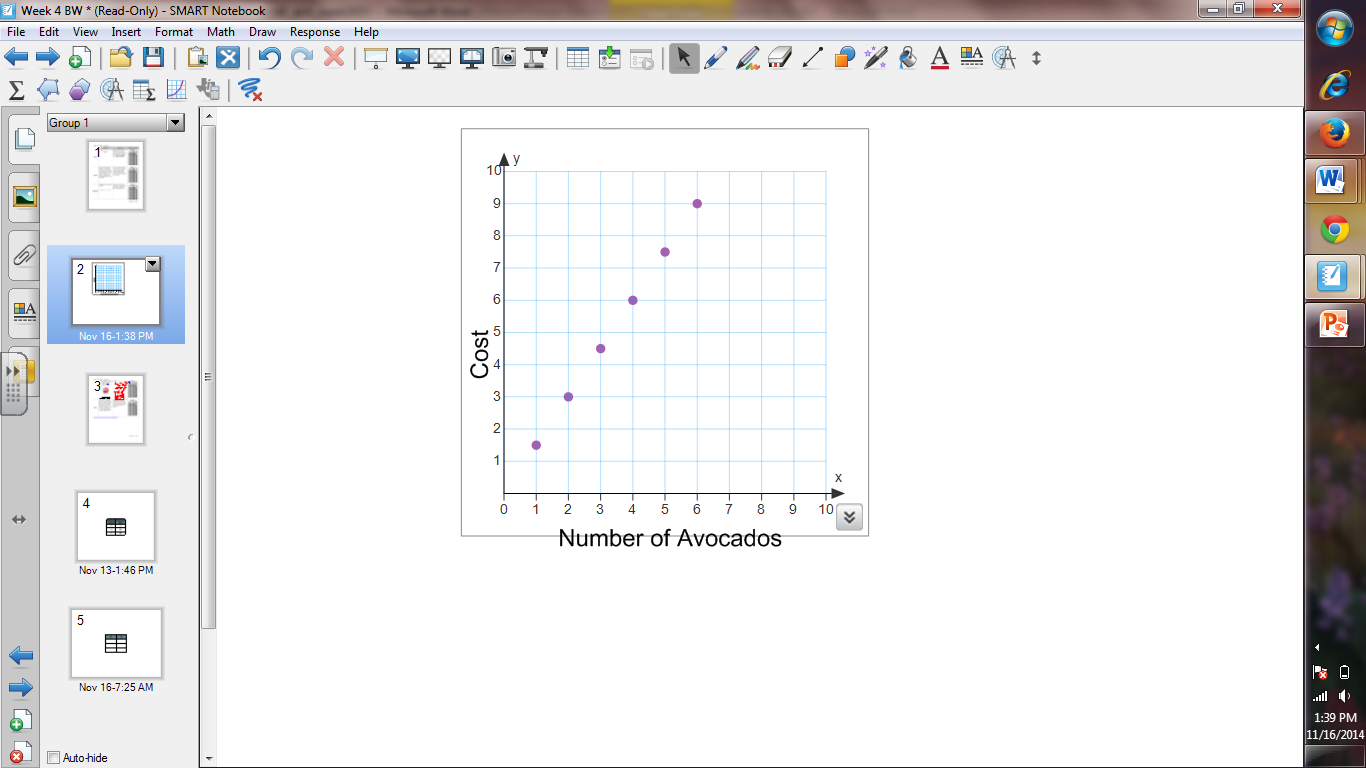 If Sarah needs to buy 10 avocadoes to make guacamole, which store should she go to for the cheapest price? How much will she save at the store?  Problem 1FridayClassify the following number as rational or irrational.A baseball coach graphs some data and finds the line of best fit.  The equation for the line of best fit is                                           y = 0.32x – 20.51, where x is the number of times at bat and y is the number of hits.  About how many hits should he expect from a player who is at bat 215 times? Problem 2